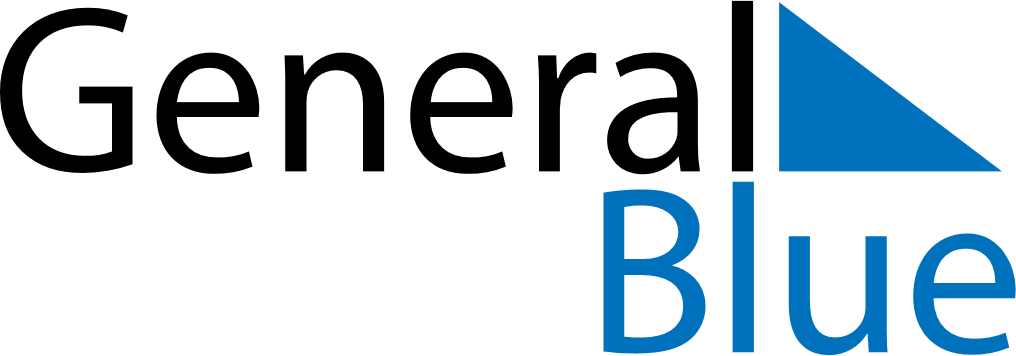 November 2026November 2026November 2026BurundiBurundiMONTUEWEDTHUFRISATSUN1All Saints’ Day23456789101112131415161718192021222324252627282930